KLUB NADANÝCH DĚTÍpři Gymnáziu Josefa Kainara, Hlučín p o.(nultý ročník projektu) 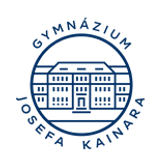 pro žáky základních i středních škol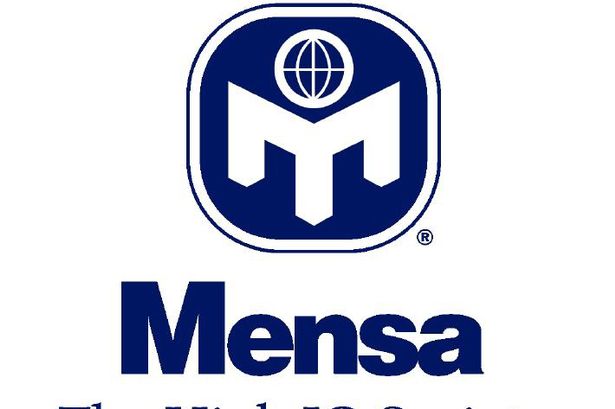 Termín konání: 	březen – duben 2018, 		každou druhou středu od 15.00 do 16.30 (začátek: 14. 3. 2018)Místo konání: 	Gymnázium Josefa Kainara, Hlučín p. o., popř. odborná pracoviště v Hlučíně a okolíNáplň klubu:	exkurze, přednášky, aktivity rozvíjející intelektové 			schopnosti, odborné projekty, deskové a logické hryKurzovné:	účastníci kurzu platí pouze cestovné a vstupné při návštěvě 		odborných pracovišť mimo budovu školyBližší informace – obecně:	http://deti.mensa.cz/index.php?pg=kndBližší informace – Hlučín:	telefon: 553 876 043		web:	www.ghlucin.czPřihláška do KLUBU NADANÝCH DĚTÍ při Gymnáziu Josefa Kainara, Hlučín p. o.Jméno a příjmení žáka: …………………………………………………………………………………………….Jméno a příjmení zákonného zástupce: ……………………………………………………………………Adresa: …………………………………………………………………………………………………………………….Kontakt na zákonného zástupce – mail: 	………………………………………………………………					  – telefon: 	………………………………………………………………Název školy: ………………………………………………………………………………………………………………Datum a podpis zákonného zástupce: ……………………………………………………………………….TESTOVÁNÍ IQproběhne v pátek 9. 2. 2018na Gymnáziu Josefa Kainara, Hlučín p. o.Cena:	150,-S sebou: 	přezůvky, psací potřeby